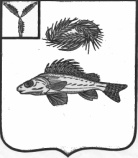 АДМИНИСТРАЦИЯ
             НОВОКРАСНЯНСКОГО МУНИЦИПАЛЬНОГО ОБРАЗОВАНИЯЕРШОВСКОГО РАЙОНА САРАТОВСКОЙ ОБЛАСТИПОСТАНОВЛЕНИЕот 21.03.2019 г.                                                                            № 8Об отмене постановления главы Новокраснянского муниципального образования № 03 от 06.02.2019г.В соответствии федеральным законом от 06.10.2003г. №131ФЗ «Об общих принципах организации местного самоуправления в Российской Федерации», руководствуясь Уставом Новокраснянского муниципального образования Ершовского муниципального района Саратовской области, администрация Новокраснянского муниципального образования ПОСТАНОВЛЯЕТ:Отменить постановление № 03 от 06.02.2019 г. «О стоимости услуг, предоставляемых согласно гарантированному перечню услуг по погребению умерших (погибших)»Контроль за исполнением настоящего постановления оставляю за собой.Глава Новокраснянского МО                                          Е.Ю.Кузнецова